Α Π Ο Φ Α Σ ΗΟ Δήμαρχος  ΠέλλαςΈχοντας υπόψη :Τις διατάξεις του άρθρου 58 του Ν. 3852/2010 περί «Αρμοδιοτήτων Δημάρχου».Τις διατάξεις του ν. 3852/2010 του άρθρου 94 παρ.4 περ.27 «η διακοπή μαθημάτων λόγω έκτακτων συνθηκών ή επιδημικής νόσου, εντός των διοικητικών ορίων του οικείου Δήμου».Το γεγονός ότι οι συνεχιζόμενες χαμηλές θερμοκρασίες που επικρατούν στην περιοχή συντελούν στη διατήρηση του παγετού, η οποία δυσχεραίνει την μετακίνηση των μαθητών και την εύρυθμη λειτουργία όλων των σχολικών μονάδων.Το γεγονός ότι λόγω αυτών των έκτακτων  συνθηκών  και για την καλύτερη προστασία των μαθητών πρέπει να διακοπούν τα μαθήματα, όλων των σχολικών μονάδων Πρωτοβάθμιας και Δευτεροβάθμιας Εκπαίδευσης, καθώς και των σχολείων που λειτουργούν σε απογευματινή βάρδια. Α Π Ο Φ Α Σ Ι Ζ Ε Ι1. Την διακοπή των μαθημάτων για αύριο Παρασκευή 13 Ιανουαρίου 2017 σε όλες τις σχολικές μονάδες Πρωτοβάθμιας και Δευτεροβάθμιας Εκπαίδευσης του Δήμου Πέλλας. 2. Η παρούσα να αναρτηθεί στην ιστοσελίδα του Δήμου Πέλλας και να κοινοποιηθεί στις  Διευθύνσεις Πρωτοβάθμιας και Δευτεροβάθμιας  Εκπαίδευσης Ν. Πέλλας.								        Ο ΔΗΜΑΡΧΟΣ 								   ΓΡΗΓΟΡΙΟΣ ΣΤΑΜΚΟΣ  ΕΛΛΗΝΙΚΗ ΔΗΜΟΚΡΑΤΙΑ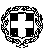 ΝΟΜΟΣ ΠΕΛΛΑΣΔΗΜΟΣ ΠΕΛΛΑΣΓιαννιτσά  12/01/2017Αριθμ. Απόφ.  12/2017